OGEC de l’Ecole de l’Oratoire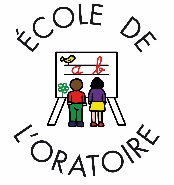 Organisme de gestion de l'établissement catholique Ecole de l’OratoireAssociation loi du 1 juillet 1901Siret n° 4951040850001612, rue de l’Oratoire69300 Caluire et CuireCalendrier des congés de l’année scolaire 2017/2018Pour le bon déroulement de l’année scolaire et le bon fonctionnement des classes, il est impératif de respecter le calendrier scolaire.Bonne année scolaire à tous.									Laurence RENAUD									Chef d’établissementRENTREE SCOLAIRE LE LUNDI 4 SEPTEMBRE 2017 A 8H30Rentrée échelonnée les 4 et 5 septembre pour les élèves de petite section uniquement :-Lundi 4 : 1ère partie de la liste selon l’ordre alphabétique (A à D).-Mardi 5 septembre : 2ème partie de la liste selon l’ordre alphabétique (G à Z).-Jeudi 7 septembre : rentrée pour tous les PS de maternelle. Merci de noter dès à présent les dates réunions de rentrée (des informations concernant le bon déroulement de l’année scolaire y seront données, nous comptons sur votre présence !): Petite Section-Moyenne Section : vendredi 8 septembreGrande Section-CP : mardi 26 septembreCE1-CE2 : mardi 12 septembreCM2-CM2 : mardi 19 septembreVACANCES DE LA TOUSSAINT :Du vendredi 20 octobre 2017 après la classeau lundi 6 novembre au matinVACANCES DE NOËL :Du vendredi 22 décembre après la classeau lundi 8 janvier 2018 au matinVACANCES D’HIVER :Du vendredi 9 février après la classeau lundi 26 février au matinAttention : mercredi 4 avril travaillé toute la journée en remplacement du lundi 7 mai VACANCES DE PRINTEMPS :Du vendredi 6 avril après la classeau lundi 23 avril au matinAttention : mercredi 2 mai travaillé toute la journée en remplacement du vendredi 11 maiCONGES DE L’ASCENSION :Du vendredi 4 mai après la classeau lundi 14 mai au matinFin des cours le jeudi 5 juillet.Une garderie sera assurée le vendredi 6 juillet : journée banalisée concertation/bilan des enseignants. VACANCES D’ETE :Jeudi 5 juillet au soir.